Pályázati kiírásA BUDAPESTI ROMÁK TÖRTÉNETEkutatói ösztöndíj elnyeréséreBudapest Főváros Levéltára és Budapest Főváros Önkormányzata 2023-ban kutatói ösztöndíjat hirdet szakirányú MA-diplomával vagy doktori (PhD) fokozattal rendelkező kutatók számára. Az ösztöndíjprogram célja, hogy a kutatók figyelmét a budapesti romák eddig alig ismert múltjára irányítsa, elősegítse a témára vonatkozó források feltárását és feldolgozását, támogassa a feltárt forrásokra épülő kiemelkedő minőségű tudományos munkák elkészítését.Az ösztöndíj szakmai és adminisztratív lebonyolítását Budapest Főváros Levéltára végzi. A pályázaton nyertes személyekkel megbízási szerződést köt a támogatott feladat elvégzésére.A meghirdetett ösztöndíj célja kifejezetten történeti irányultságú, történeti forrásbázison és történettudományi módszerekkel folytatott kutatások támogatása. A kiírás ugyanakkor támogatja az interdiszciplináris megközelítések alkalmazását, amennyiben azok elősegítik a történettudomány számára releváns eredmények elérését. A pályázatban be kell mutatni a pályázatban a pályázó eddigi tudományos munkásságát, amely igazolja, hogy rendelkezik a történettudományi kutatások végzéséhez szükséges ismeretekkel és kutatási tapasztalatokkal.Az ösztöndíj időtartama 24 hónap, a támogatható pályázatok száma legfeljebb 5. Az ösztöndíj összege havonta bruttó 150 ezer forint.A támogatott pályázó a szerződés aláírásával vállalja, hogy a támogatási időszak alatt a kutatási tervben vállalt feladatokat kiemelkedő tudományos színvonalon elvégzi, a kutatás előrehaladásáról félévente írásos beszámolót készít az ösztöndíj kuratóriuma számára; valamint a támogatási időszak félidejében és végén a kuratórium által szervezet workshopon, illetve tudományos konferencián a kutatás állását (részeredményeit), illetve eredményeit a szakmai közönségnek bemutatja; a támogatási időszak végén a kutatási tervben vállalt formában eredményeit közzéteszi.Az MA-diplomával rendelkező támogatottak esetében a kuratórium témavezetőt kér fel a pályázó munkájának szakmai támogatására. A támogatott vállalja, hogy a tervezett kutatás folytatása során a felkért témavezetővel együttműködik. A pályázó pályázatában javaslatot tehet a témavezető személyére, akinek rendelkeznie kell legalább doktori (PhD vagy CSc) fokozattal, a pályázó témájához illeszkedő tudományos tevékenységgel és egyetemen, kutatóintézetben vagy a kutatási terv szerint releváns közgyűjteményben (levéltár, múzeum, könyvtár) szerzett legalább 5 éves tudományos kutatói tapasztalattal.Az ösztöndíj elnyerésére benyújtandó kutatási tervvel kapcsolatos tartalmi elvárásokA kutatás tárgyának illeszkednie kell a „budapesti romák története” tematikába.A kutatásnak levéltári és más, jól körülhatárolható történeti forrásbázison kell alapulnia. A pályázatban elvárás a forrásbázis bemutatása.A pályázatban meg kell határozni a tervezett kutatás számszerűsíthető eredményeit. Ez lehet akár monográfia, szaktanulmányok, adatbázis vagy egyéb, tudományosan értékelhető eredmény. A vállalást számszerűsíteni kell a pályázatban, azaz meg kell adni például a várható leütésszámot (kéziratok esetén), a várható rekordszámot (adatbázis esetén), illetve a tervezett eredménynek megfelelő értékeket. A vállalásnak összhangban kell állnia a pályázatban megfogalmazott kutatási tervvel.A pályázatban meg kell határozni a kutatás mérföldköveit, amelyek megvalósulásáról / állásáról az ösztöndíjasnak félévente be kell számolnia. A féléves beszámolók benyújtása és a kuratórium általi elfogadása az ösztöndíj folyósításának feltétele. Hangsúlyosan kell szerepeltetni a mérföldkövek között a támogatási időszak félidejére várható eredményeket, amelyeket egy workshop keretében be is kell mutatni.A pályázatnak tartalmaznia kell a pályázó eddigi tudományos munkásságának a bemutatását. MA végzettséggel rendelkező pályázók esetében lehetőség van emellett ajánlás benyújtására is (például szakdolgozati, doktori témavezető részéről). Az ajánlásnak ki kell térnie a pályázó szakmai tapasztalatára, képességeire.A pályázat benyújtásának személyi feltételeiAz ösztöndíjra pályázhat az a felsőfokú végzettséggel rendelkező, büntetlen előéletű személy, akia pályázat benyújtásakor még nem töltötte be a 45. életévét (gyermekneveléssel töltött időszak esetén az életkori határ az igazoltan otthon töltött időtartammal növekszik)a pályázat benyújtásakor még nem szerezte meg az MTA doktora címet.A pályázat benyújtására 2023. október 10., kedd éjfélig van lehetőség kizárólag elektronikus úton a titkarsag@bparchiv.hu ímélcímen keresztül. A pályázati adatlapot kérjük aláírni és szkennelt formában VAGY elektronikus aláírással (pl. ügyfélkapun keresztül elérhető AVDH aláírással) ellátva benyújtani.A levél tárgy mezőjében szerepeljen a „Pályázat – A budapesti romák története”. A pályázati anyag beérkezését minden esetben válaszlevélben visszaigazoljuk, annak elmaradása esetén az alább megadott telefonszámon érdeklődjön a küldemény megérkezéséről. Kizárólag magyar nyelven elkészített pályázati anyagot tudunk befogadni.A benyújtott pályázat akkor érvényes, ha a pályázó csatoljaa pályázati adatlapot,szakmai önéletrajzát,MTMT-alapú publikációs jegyzékét,diplomájáról és, ha van, tudományos fokozatáról szóló oklevél egyszerű másolatát,a büntetlen előéletről szóló és a megismerési nyilatkozatot.A hiányosan megküldött pályázatok elbírálására nem kerül sor, hiánypótlásra nincs lehetőség, a megküldött pályázati anyagokat a jogszabályoknak megfelelően, az adatvédelmi tájékoztatóban leírtak szerint kezeljük és őrizzük meg.Eredményhirdetés: 2023. november 3.A pályázat eredményéről szóló döntés ellen érdemi jogorvoslatnak helye nincs.Megvalósítási időszak: 2024. január 1. – 2025. december 31.A támogatott pályázókkal történő szerződéskötéshez szükséges három hónapnál nem régebbi erkölcsi bizonyítvány és a végzettséget vagy tudományos fokozatot igazoló oklevél eredetiben történő bemutatása.A megvalósítási időszakban az ösztöndíj folyamatos folyósításának feltétele a támogatási szerződésben vállalt kritériumok teljesítése:a pályázatban vállalt mérföldkövek teljesítése és az erről szóló féléves beszámolók benyújtása,MA diplomával rendelkező pályázó esetében a témavezetővel való kapcsolattartás és a féléves beszámolók témavezető általi ellenjegyzése,részvétel a félidei workshopon, illetve a megvalósítási időszak végi konferencián.A pályázattal kapcsolatosan további információ kérhető:Hermann István +36-1-298-7697; hermanni@bparchiv.hu;Rácz Attila +36-1-298-7552; racza@bparchiv.hu;Budapest, 2023. augusztus 1.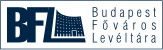 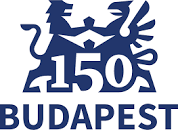 